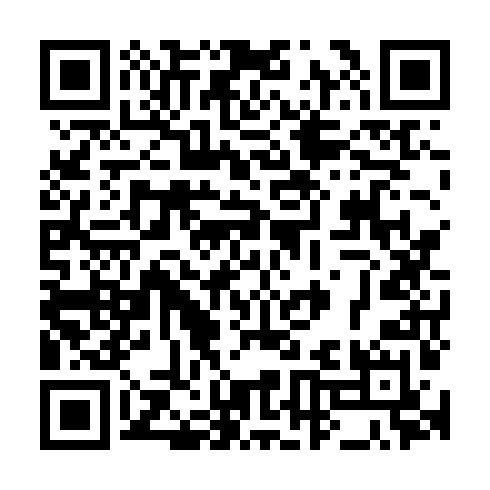 Ramadan times for Kirchberg am Walde, AustriaMon 11 Mar 2024 - Wed 10 Apr 2024High Latitude Method: Angle Based RulePrayer Calculation Method: Muslim World LeagueAsar Calculation Method: ShafiPrayer times provided by https://www.salahtimes.comDateDayFajrSuhurSunriseDhuhrAsrIftarMaghribIsha11Mon4:364:366:2112:103:195:595:597:3812Tue4:334:336:1912:093:206:016:017:4013Wed4:314:316:1612:093:216:026:027:4214Thu4:294:296:1412:093:226:046:047:4315Fri4:274:276:1212:083:236:056:057:4516Sat4:244:246:1012:083:246:076:077:4717Sun4:224:226:0812:083:256:096:097:4818Mon4:204:206:0612:083:266:106:107:5019Tue4:184:186:0412:073:276:126:127:5220Wed4:154:156:0212:073:286:136:137:5321Thu4:134:136:0012:073:296:156:157:5522Fri4:114:115:5812:063:296:166:167:5723Sat4:084:085:5612:063:306:186:187:5924Sun4:064:065:5312:063:316:196:198:0025Mon4:034:035:5112:063:326:216:218:0226Tue4:014:015:4912:053:336:226:228:0427Wed3:593:595:4712:053:346:246:248:0628Thu3:563:565:4512:053:346:256:258:0729Fri3:543:545:4312:043:356:266:268:0930Sat3:513:515:4112:043:366:286:288:1131Sun4:494:496:391:044:377:297:299:131Mon4:464:466:371:034:387:317:319:152Tue4:444:446:351:034:387:327:329:173Wed4:414:416:331:034:397:347:349:194Thu4:394:396:311:034:407:357:359:215Fri4:364:366:281:024:407:377:379:226Sat4:334:336:261:024:417:387:389:247Sun4:314:316:241:024:427:407:409:268Mon4:284:286:221:014:437:417:419:289Tue4:264:266:201:014:437:437:439:3010Wed4:234:236:181:014:447:447:449:32